NAC REGISTRATION FORM 2020This form is to be submitted by Team Manager with Photo ID of each entrant & 1 x team photo in full uniform1ST YEAR APPRENTICEFAMILY NAME:	                                                          GIVEN NAMEDATE OF BIRTH:                                                                 SEXEMAIL: FULL POSTAL ADDRESS:MOBILE PHONE:TAFE/RTO ATTENDING:   EMPLOYMENT DETAILS   EMPLOYER NAME:BUSINESS NAME:EMPLOYER PHONE NUMBER:                                                   EMPLOYER EMAIL:Signed								Date A Parent or Guardian must give permission and sign below if the student is under 18 years of age.I,                                                                 give permission forTo enter and compete in the Australian Culinary Federation National Apprentice Competition & agree to the competition conditions of entryParent or Guardian Signature:                                                 Date: 2ND YEAR APPRENTICEFAMILY NAME:	                                                          GIVEN NAMEDATE OF BIRTH:                                                                 SEXEMAIL: FULL POSTAL ADDRESS:MOBILE PHONE:TAFE/RTO ATTENDING:   EMPLOYMENT DETAILS   EMPLOYER NAME:BUSINESS NAME:EMPLOYER PHONE NUMBER                                                     MOBILEEMPLOYER EMAILSigned								Date A Parent or Guardian must give permission and sign below if the student is under 18 years of age.I,                                                                 give permission forTo enter and compete in the Australian Culinary Federation National Apprentice Competition & agree to the competition conditions of entryParent or Guardian Signature:                                                 Date: FINAL YEAR APPRENTICEFAMILY NAME:	                                                          GIVEN NAMEDATE OF BIRTH:                                                                 SEXEMAIL: FULL POSTAL ADDRESS:MOBILE PHONE:TAFE/RTO ATTENDING:   EMPLOYMENT DETAILS   EMPLOYER NAME:BUSINESS NAME:EMPLOYER PHONE NUMBER                                                     MOBILEEMPLOYER EMAILSigned								Date A Parent or Guardian must give permission and sign below if the student is under 18 years of age.I,                                                                 give permission forTo enter and compete in the Australian Culinary Federation National Apprentice Competition & agree to the competition conditions of entryParent or Guardian Signature:                                                 Date: CULINARY STUDENTFAMILY NAME:	                                                          GIVEN NAMEDATE OF BIRTH:                                                                 SEXEMAIL: FULL POSTAL ADDRESS:MOBILE PHONE:TAFE/RTO ATTENDING:   EMPLOYMENT DETAILS   EMPLOYER NAME:BUSINESS NAME:EMPLOYER PHONE NUMBER                                                     MOBILEEMPLOYER EMAILSigned								Date A Parent or Guardian must give permission and sign below if the student is under 18 years of age.I,                                                                 give permission forTo enter and compete in the Australian Culinary Federation National Apprentice Competition & agree to the competition conditions of entryParent or Guardian Signature:                                                 Date: 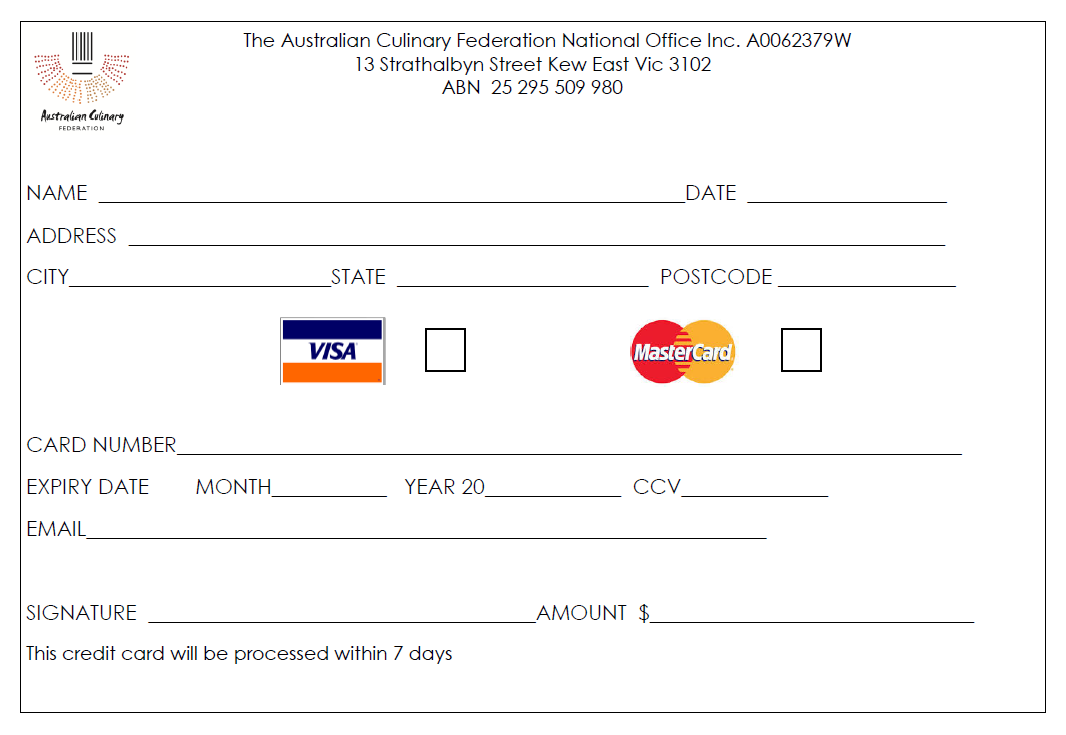 Emergency ContactEmergency ContactNamePhone NumberRelationshipMedical Conditions, Allergies, Medications (Please include medi alerts)Medical Conditions, Allergies, Medications (Please include medi alerts)Dietary Requirements (Please list)Dietary Requirements (Please list)Emergency ContactEmergency ContactNamePhone NumberRelationshipMedical Conditions, Allergies, Medications (Please include medi alerts)Medical Conditions, Allergies, Medications (Please include medi alerts)Dietary Requirements (Please list)Dietary Requirements (Please list)Emergency ContactEmergency ContactNamePhone NumberRelationshipMedical Conditions, Allergies, Medications (Please include medi alerts)Medical Conditions, Allergies, Medications (Please include medi alerts)Dietary Requirements (Please list)Dietary Requirements (Please list)Emergency ContactEmergency ContactNamePhone NumberRelationshipMedical Conditions, Allergies, Medications (Please include medi alerts)Medical Conditions, Allergies, Medications (Please include medi alerts)Dietary Requirements (Please list)Dietary Requirements (Please list)Additional Person NameEmailMobileAddressEmergency ContactEmergency ContactNamePhone NumberRelationshipMedical Conditions, Allergies, Medications (Please include medi alerts)Medical Conditions, Allergies, Medications (Please include medi alerts)Dietary Requirements (Please list)Dietary Requirements (Please list)